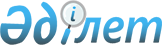 Қазақстан Республикасы Президентінің 2008 жылғы 29 тамыздағы № 653 Жарлығына өзгерістер енгізу туралыҚазақстан Республикасы Президентінің 2011 жылғы 4 ақпандағы № 1150 ЖарлығыҚазақстан Республикасы Президенті

мен Үкіметі актілерінің жинағында

жариялануға тиіс             ҚАУЛЫ ЕТЕМІН:



      1. "2009 - 2011 жылдарға арналған "Еуропаға жол" мемлекеттік бағдарламасы туралы" Қазақстан Республикасы Президентінің 2008 жылғы 29 тамыздағы № 653 Жарлығына (Қазақстан Республикасының ПҮАЖ-ы, 2008 ж., № 37, 398-құжат) мынадай өзгерістер енгізілсін:



      жоғарыда аталған Жарлықпен бекітілген 2009 - 2011 жылдарға арналған "Еуропаға жол" мемлекеттік бағдарламасында:



      "Бағдарламаның паспорты" деген 1-бөлімде:

      "Күтілетін нәтижелер" деген кіші бөлімнің үшінші абзацындағы "10 %-ға" деген сөздер алып тасталсын;



      "Бағдарламаны іске асырудың негізгі бағыттары мен тетіктері" деген 5-бөлімде:



      "Энергетикалық ынтымақтастықты дамыту" деген 5.1.2-тараудың бірінші абзацы алып тасталсын;



      "Техникалық реттеу және метрология саласындағы ынтымақтастықты дамыту" деген 5.1.4-тараудың төртінші абзацындағы "Стандарттау жөніндегі еуропалық комитетке (CEN)," деген сөздер алып тасталсын;



      "Бағдарламаны іске асырудан күтілетін нәтижелер" деген 7-бөлімнің үшінші абзацындағы "10 %-ға" деген сөздер алып тасталсын.



      2. Қазақстан Республикасының Үкіметі осы Жарлықтан туындайтын шараларды қабылдасын.



      3. Осы Жарлық қол қойылған күнінен бастап қолданысқа енгізіледі.      Қазақстан Республикасының

      Президенті                                  Н. Назарбаев
					© 2012. Қазақстан Республикасы Әділет министрлігінің «Қазақстан Республикасының Заңнама және құқықтық ақпарат институты» ШЖҚ РМК
				